Maringá,    de       de 20  .___________________________________Assinatura do(a) Pós-Graduando(a)___________________________________Assinatura do Recebedor                                    ___________________________________                                                                                                     Assinatura do(a) Orientador(a)Data do recebimento: ___/___/___UNIVERSIDADE ESTADUAL DE MARINGÁCENTRO DE CIÊNCIAS AGRÁRIASPROGRAMA DE PÓS-GRADUAÇÃO EM ZOOTECNIAE X A M E  G E R A L  D E  QUALIFICAÇÃOENTREGA DOS DOCUMENTOS1. IDENTIFICAÇÃO:NOME: R.A.:ÁREA DE CONCENTRAÇÃO: ÁREA DE CONCENTRAÇÃO: ÁREA DE CONCENTRAÇÃO:    ☐  PRODUÇÃO ANIMAL        ☐  PRODUÇÃO ANIMAL        ☐  PRODUÇÃO ANIMAL     ORIENTADOR(A): ORIENTADOR(A): COORIENTADOR(A):COORIENTADOR(A):ANO DE INGRESSO:ANO DE INGRESSO:2. TÍTULO DA TESE:3. TÍTULO DO INFORME TÉCNICO:4. DATA DA QUALIFICAÇÃODATA:     HORÁRIO:LOCAL:5. CIÊNCIA DOS MEMBROS DA BANCANOMEASSINATURA1.      2.      3.      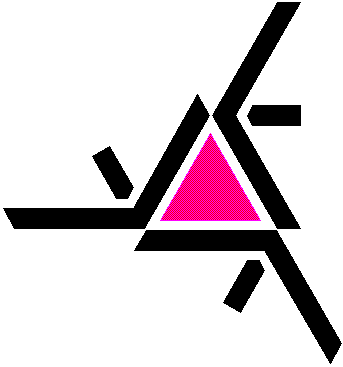 